Бриф на SEO продвижение сайта 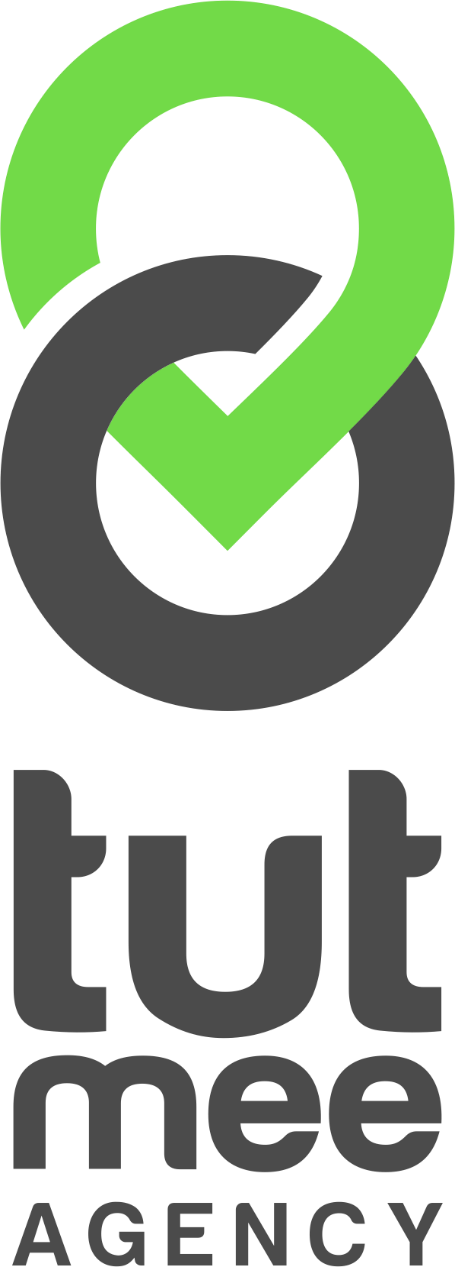                 За гранью конкуренции!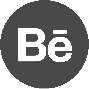 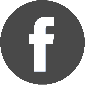 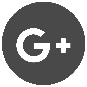 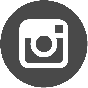 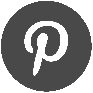 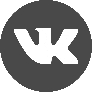 Присоединяйтесь к нам в социальных сетях и получайте скидкиПросим Вас давать максимально раскрытые ответы, при необходимости делать уточнения и прикрепить к сообщению дополнительные файлы.Благодарим Вас за заполнение брифа!МЫ РАДЫ СОТРУДНИЧЕСТВУ С ВАМИ!С уважением, команда 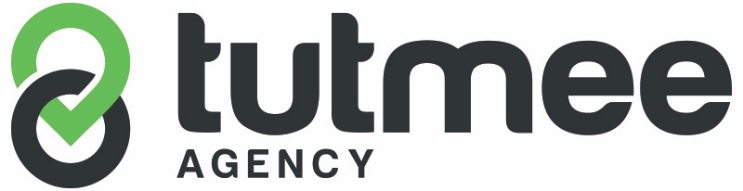 За гранью конкуренции!Присоединяйтесь к нам в социальных сетях и получайте скидки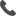 8 (499) 653-96-20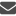 info@tutmee.ru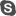 tutmee.ru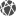 tutmee.ruДата заполнения: _______________________*Важно! На основе брифа составляется техническое задание. От полноты и детализации его заполнения будет зависеть результат, который Вы получите.В случае затруднения с ответами на любой из перечисленных вопросов, Вы всегда можете связаться с нами по телефону, скайпу и электронной почте или поставить знак «?» рядом с пунктом, который хотите обсудить подробнее в дальнейшем.Вы можете воспользоваться дополнительнымиуслугами нашей компании.Укажите какие из них вам интересны, и мы обсудим их дополнительно.Вы можете воспользоваться дополнительнымиуслугами нашей компании.Укажите какие из них вам интересны, и мы обсудим их дополнительно.Дизайн и брендингВеб-разработкаАутсорсинг8 (499) 653-96-20info@tutmee.rututmee.rututmee.rututmee.ru